Schrijf de pakketwoorden bij het passende kapstokwoord. 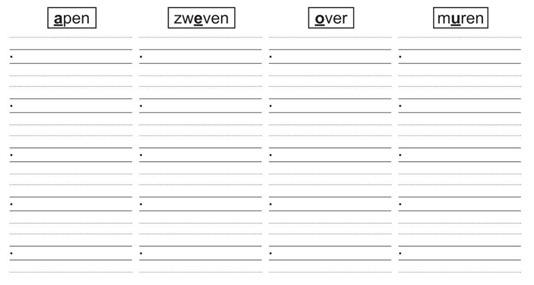 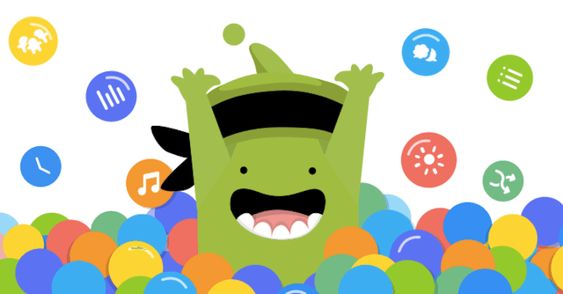 Kleur de verenkeling rood. 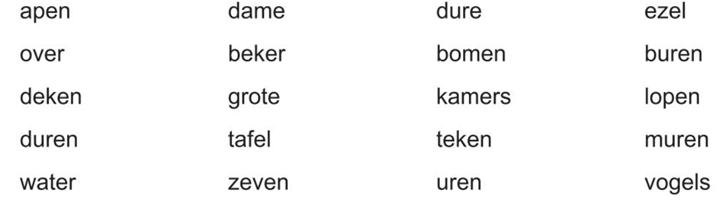 Vul deze zinnen aan met woorden met een verenkeling. 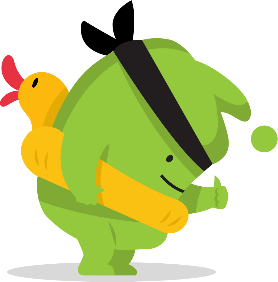 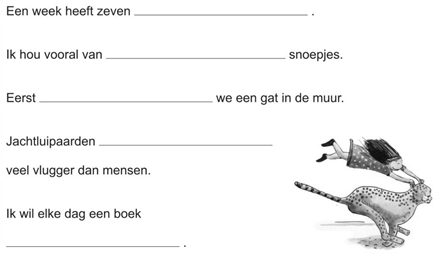 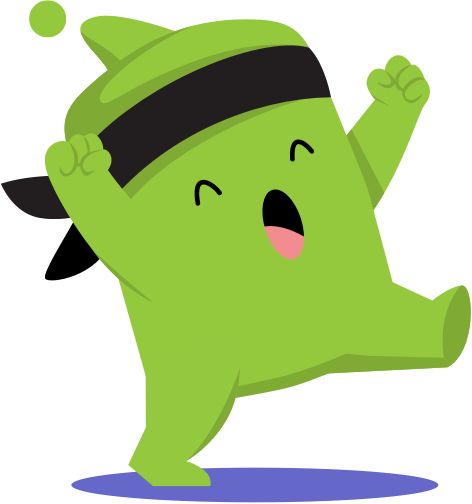 Oefen hier je woordpakket. 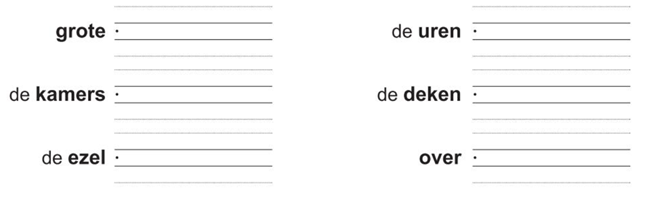 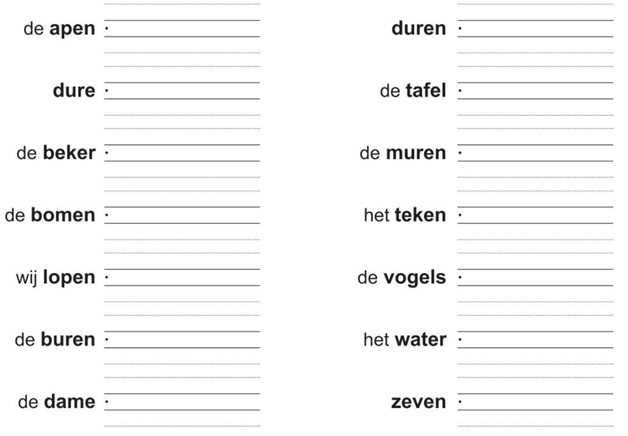 Woordpakket 22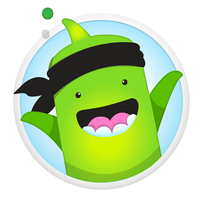 (Woorden met een lange klank)de apendurede bekerde bomenwij lopende burende damegrotede kamersde ezeldurende tafelde murenhet tekende vogelshet waterzevende urende dekenover